JELENTKEZÉSI LAP ELŐZETES VITÁRATisztelt Doktori Iskola Vezető!Alulírott, jelölt neve, a Debreceni Egyetem Klinikai Orvostudományok Doktori Iskola, „program neve” programjának abszolutóriumot szerzett PhD hallgatója kérem, hogy „értekezés címe” címmel elkészített doktori értekezésem előzetes vitára bocsátását a Doktori Iskola engedélyezze.	Az értekezésben szerepel/nem szerepel* olyan közlemény, amelyet a jelölt csak részben használ fel (megosztott felhasználás más hallgatóval). *Megfelelő rész aláhúzandó. Amennyiben van ilyen közlemény, kérjük, hogy a Működési Szabályzatnak megfelelően járjanak el a jelentkezés során. 	Az értekezést,  a magyar és angol nyelvű tézist, valamint minden előírt, szükséges dokumentumot a levélhez mellékelem. Az előzetes vita levezetésére a következő személyt javasoljük:Elnök neve 1, tudományos fokozat, beosztás (munkahely), telefon, e-mail cím, postai címeAz értekezés előzetes bírálatára a következő személyeket javasoljuk:Bíráló neve 1, tudományos fokozat, beosztás (munkahely), telefon, e-mail cím, postai címeBíráló neve 2, tudományos fokozat, beosztás (munkahely), telefon, e-mail cím, postai címJelölt elérhetősége (munkahely és címe, telefon, e-mail):Témavezető elérhetősége (munkahely és címe, telefon, e-mail):Dátum, .....................jelölt neve, aláírása					témavezető neve, aláírásaA disszertáció előzetes vitára történő benyújtásához a Klinikai Orvostudományok Doktori Iskola hozzájárul / nem járul hozzá. Kijelölt opponensek:Az előzetes vita elnöke: Debrecen,…….	Dr. Illés Árpád							Dr. Váróczy Lászlódoktori iskola vezető							doktori iskola titkár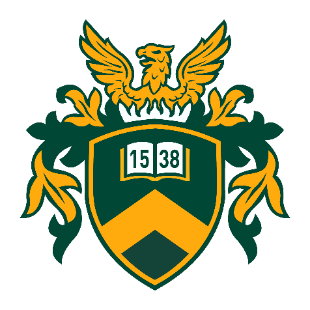 DEBRECENI EGYETEMKlinikai Orvostudományok Doktori Iskola